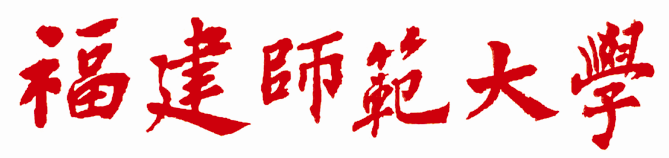 申请新增招收学术学位硕士研究生指导教师简  况  表学  院  名  称：          地理科学学院             学科、专业名称：         理学、生态学             学科、专业代码：           07、071300              研  究  方  向：          生态与环境               申 请 人 姓 名：           陈岳民                   福建师范大学学位评定委员会办公室  制表  28 日  填填表说明一、本表所填写的内容必须实事求是，字迹要端正、清楚。二、本表应由本人填写，不得代填。三、本表封面“学科、专业名称”及“学科、专业代码”应按照《国务院学位委员会、教育部关于印发<学位授予和人才培养学科目录（2011年）>的通知》的具体要求填写。四、本表“主要经历”一栏中的“任职”是指当时本人担任的专业技术职务（职称）和行政职务。五、本表“本人已经讲授过的研究生课程”和“本人拟开设的研究生课程”指曾经讲授或拟开设的硕士研究生专业课程，应简明扼要地介绍本门研究生课程的主要内容、学时及相关的参考书目。六、本表 “近五年科研成果获奖情况”，应填写获得国家级、省部级奖或厅局级的获奖奖项进行填写。    七、本表 “近五年出版的学术著作”，应选择本人较有代表性的著作（含学术专著或编著）填写。    八、本表 “近五年发表的学术论文”，应选择本人较有代表性的、刊物级别较高的学术论文填写。九、本表“近五年承担的科研项目”，含近五年来（2011年1月至今，下同）已结题或正在进行的科研项目，所填项目须以科研经费已进入校科技处、社科处或财务处为准。十、除已注明的栏目外，一般不另加附页。十一、复制或复印本表时，保持原格式不变，纸张限A4规格，装订要整齐。十二、本表中的署名情况是指作者署名次序，填写格式为：N /M，N为本人排名次序，M为取得成果的总人数。论文的通讯作者可在N后加字母T进行标示。注：如本人从未担任过硕士生导师，“何时遴选为我校何专业何类别硕士生指导教师”和“目前在指导的研究生专业”栏可不填写。--1--注：署名情况请按照“填表说明”填写。          --2--注：表中“期刊级别”填“①、②、③”。①—福建师范大学A、B类学术期刊（校科技处、社科处网页查询）；②—本科院校(大学)学报或一般国家核心期刊（已属①类除外）；③—省级学术期刊或出版社出版的学术论文集。--3—注：署名情况请按照“填表说明”填写。          --4--注：署名情况请按照“填表说明”填写。         --5----6--姓名陈岳民陈岳民陈岳民性别男专业技术职务专业技术职务研究员定职时间定职时间2015.12.31是否兼职否出生年月出生年月1979.61979.61979.61979.6民  族民  族汉族党派党派无是否兼职否现任职务现任职务无无无联系电话联系电话1775040436017750404360邮箱邮箱ymchen@fjnu.edu.cnymchen@fjnu.edu.cnymchen@fjnu.edu.cn主要研究方向和学术专长主要研究方向和学术专长森林土壤化学、森林土壤养分循环森林土壤化学、森林土壤养分循环森林土壤化学、森林土壤养分循环森林土壤化学、森林土壤养分循环森林土壤化学、森林土壤养分循环何时遴选为我校何专业何类别硕士生指导教师何时遴选为我校何专业何类别硕士生指导教师何时遴选为我校何专业何类别硕士生指导教师何时遴选为我校何专业何类别硕士生指导教师2016.9.1自然地理学2016.9.1自然地理学2016.9.1自然地理学目前在指导的研究生专业目前在指导的研究生专业自然地理学自然地理学自然地理学自然地理学自然地理学自然地理学自然地理学自然地理学自然地理学自然地理学自然地理学自然地理学最高学位和学历（含毕业时间、毕业学校和专业）最高学位和学历（含毕业时间、毕业学校和专业）最高学位：博士学位最高学历:  研究生学历2008.06毕业于台湾大学农业化学专业最高学位：博士学位最高学历:  研究生学历2008.06毕业于台湾大学农业化学专业最高学位：博士学位最高学历:  研究生学历2008.06毕业于台湾大学农业化学专业最高学位：博士学位最高学历:  研究生学历2008.06毕业于台湾大学农业化学专业最高学位：博士学位最高学历:  研究生学历2008.06毕业于台湾大学农业化学专业最高学位：博士学位最高学历:  研究生学历2008.06毕业于台湾大学农业化学专业最高学位：博士学位最高学历:  研究生学历2008.06毕业于台湾大学农业化学专业最高学位：博士学位最高学历:  研究生学历2008.06毕业于台湾大学农业化学专业最高学位：博士学位最高学历:  研究生学历2008.06毕业于台湾大学农业化学专业最高学位：博士学位最高学历:  研究生学历2008.06毕业于台湾大学农业化学专业最高学位：博士学位最高学历:  研究生学历2008.06毕业于台湾大学农业化学专业最高学位：博士学位最高学历:  研究生学历2008.06毕业于台湾大学农业化学专业外语语种、程度外语语种、程度较好的英语听说读写能力较好的英语听说读写能力较好的英语听说读写能力较好的英语听说读写能力较好的英语听说读写能力较好的英语听说读写能力较好的英语听说读写能力较好的英语听说读写能力较好的英语听说读写能力较好的英语听说读写能力较好的英语听说读写能力较好的英语听说读写能力本人主要经历（从参加工作后开始填起）本人主要经历（从参加工作后开始填起）本人主要经历（从参加工作后开始填起）本人主要经历（从参加工作后开始填起）本人主要经历（从参加工作后开始填起）本人主要经历（从参加工作后开始填起）本人主要经历（从参加工作后开始填起）本人主要经历（从参加工作后开始填起）本人主要经历（从参加工作后开始填起）本人主要经历（从参加工作后开始填起）本人主要经历（从参加工作后开始填起）本人主要经历（从参加工作后开始填起）本人主要经历（从参加工作后开始填起）本人主要经历（从参加工作后开始填起）起 止 时 间起 止 时 间起 止 时 间工  作  单  位（部  门）工  作  单  位（部  门）工  作  单  位（部  门）工  作  单  位（部  门）工  作  单  位（部  门）工  作  单  位（部  门）工  作  单  位（部  门）任  职  情  况任  职  情  况任  职  情  况任  职  情  况2008/09 – 2009/012010/01 – 2011/072011/02 – 2011/072011/08 – 2012/072012/08 – 2013/122014/01 – 2014/122015/04 – 至今2008/09 – 2009/012010/01 – 2011/072011/02 – 2011/072011/08 – 2012/072012/08 – 2013/122014/01 – 2014/122015/04 – 至今2008/09 – 2009/012010/01 – 2011/072011/02 – 2011/072011/08 – 2012/072012/08 – 2013/122014/01 – 2014/122015/04 – 至今台湾台北市五常国中台湾大学农业化学系台湾宜兰大学环境工程学系台湾中央研究院生物多样性中心台湾大学地质科学研究所中国科学院城市环境研究所福建师范大学地理科学学院台湾台北市五常国中台湾大学农业化学系台湾宜兰大学环境工程学系台湾中央研究院生物多样性中心台湾大学地质科学研究所中国科学院城市环境研究所福建师范大学地理科学学院台湾台北市五常国中台湾大学农业化学系台湾宜兰大学环境工程学系台湾中央研究院生物多样性中心台湾大学地质科学研究所中国科学院城市环境研究所福建师范大学地理科学学院台湾台北市五常国中台湾大学农业化学系台湾宜兰大学环境工程学系台湾中央研究院生物多样性中心台湾大学地质科学研究所中国科学院城市环境研究所福建师范大学地理科学学院台湾台北市五常国中台湾大学农业化学系台湾宜兰大学环境工程学系台湾中央研究院生物多样性中心台湾大学地质科学研究所中国科学院城市环境研究所福建师范大学地理科学学院台湾台北市五常国中台湾大学农业化学系台湾宜兰大学环境工程学系台湾中央研究院生物多样性中心台湾大学地质科学研究所中国科学院城市环境研究所福建师范大学地理科学学院台湾台北市五常国中台湾大学农业化学系台湾宜兰大学环境工程学系台湾中央研究院生物多样性中心台湾大学地质科学研究所中国科学院城市环境研究所福建师范大学地理科学学院代理教师博士后研究员兼教授博士后研究员博士后研究员台湾青年访问学者研究员代理教师博士后研究员兼教授博士后研究员博士后研究员台湾青年访问学者研究员代理教师博士后研究员兼教授博士后研究员博士后研究员台湾青年访问学者研究员代理教师博士后研究员兼教授博士后研究员博士后研究员台湾青年访问学者研究员本人已经讲授过的研究生课程本人已经讲授过的研究生课程本人已经讲授过的研究生课程本人已经讲授过的研究生课程本人已经讲授过的研究生课程本人已经讲授过的研究生课程本人已经讲授过的研究生课程序号课 程 名 称课 程 名 称课 程 名 称授 课 对 象授 课 对 象起讫时间1生物地球化学生物地球化学生物地球化学硕士研究生硕士研究生2015.9 – 2016.12生态系统生态学生态系统生态学生态系统生态学博士研究生博士研究生2016.9 – 2017.1345本人拟开设的研究生课程本人拟开设的研究生课程本人拟开设的研究生课程本人拟开设的研究生课程本人拟开设的研究生课程本人拟开设的研究生课程本人拟开设的研究生课程序号课 程 名 称课程简介、学时数和参考书目课程简介、学时数和参考书目课程简介、学时数和参考书目课程简介、学时数和参考书目课程简介、学时数和参考书目1森林土壤化学课程简介:介绍森林土壤化学从课程中研究探讨土壤固相、岩石风化及土壤生成、土壤有机质、阳离子交换及吸持在土壤固体表面,阴离子及分子吸持、土壤化学反应动力学、土壤还原氧化反应、森林土壤之酸度、氮素的循环、磷化学及磷在长期森林生态系的循环。 学时:32。  参考书目:  1. P.M. Huang (Eds.) (1998) Soil Chemistry and Ecosystem Health. SSSA Special Publication, No. 52, Soil Sci. Soc. Am., Inc., . 2. B.V. Barnes, D.R. Zak, S.R. Denton and S.H. Spurr. (1997)  Ecology. 4th Ed. John Wiley & Sons., Inc., .课程简介:介绍森林土壤化学从课程中研究探讨土壤固相、岩石风化及土壤生成、土壤有机质、阳离子交换及吸持在土壤固体表面,阴离子及分子吸持、土壤化学反应动力学、土壤还原氧化反应、森林土壤之酸度、氮素的循环、磷化学及磷在长期森林生态系的循环。 学时:32。  参考书目:  1. P.M. Huang (Eds.) (1998) Soil Chemistry and Ecosystem Health. SSSA Special Publication, No. 52, Soil Sci. Soc. Am., Inc., . 2. B.V. Barnes, D.R. Zak, S.R. Denton and S.H. Spurr. (1997)  Ecology. 4th Ed. John Wiley & Sons., Inc., .课程简介:介绍森林土壤化学从课程中研究探讨土壤固相、岩石风化及土壤生成、土壤有机质、阳离子交换及吸持在土壤固体表面,阴离子及分子吸持、土壤化学反应动力学、土壤还原氧化反应、森林土壤之酸度、氮素的循环、磷化学及磷在长期森林生态系的循环。 学时:32。  参考书目:  1. P.M. Huang (Eds.) (1998) Soil Chemistry and Ecosystem Health. SSSA Special Publication, No. 52, Soil Sci. Soc. Am., Inc., . 2. B.V. Barnes, D.R. Zak, S.R. Denton and S.H. Spurr. (1997)  Ecology. 4th Ed. John Wiley & Sons., Inc., .课程简介:介绍森林土壤化学从课程中研究探讨土壤固相、岩石风化及土壤生成、土壤有机质、阳离子交换及吸持在土壤固体表面,阴离子及分子吸持、土壤化学反应动力学、土壤还原氧化反应、森林土壤之酸度、氮素的循环、磷化学及磷在长期森林生态系的循环。 学时:32。  参考书目:  1. P.M. Huang (Eds.) (1998) Soil Chemistry and Ecosystem Health. SSSA Special Publication, No. 52, Soil Sci. Soc. Am., Inc., . 2. B.V. Barnes, D.R. Zak, S.R. Denton and S.H. Spurr. (1997)  Ecology. 4th Ed. John Wiley & Sons., Inc., .课程简介:介绍森林土壤化学从课程中研究探讨土壤固相、岩石风化及土壤生成、土壤有机质、阳离子交换及吸持在土壤固体表面,阴离子及分子吸持、土壤化学反应动力学、土壤还原氧化反应、森林土壤之酸度、氮素的循环、磷化学及磷在长期森林生态系的循环。 学时:32。  参考书目:  1. P.M. Huang (Eds.) (1998) Soil Chemistry and Ecosystem Health. SSSA Special Publication, No. 52, Soil Sci. Soc. Am., Inc., . 2. B.V. Barnes, D.R. Zak, S.R. Denton and S.H. Spurr. (1997)  Ecology. 4th Ed. John Wiley & Sons., Inc., .2土壤物理化学课程简介:土壤物理化学包括讨论在矿物/水界面间的前进表面错合反应模式，及土壤化学反应动力学，并使用现址光谱测定及显微镜技术说明之反应机制以及确定土壤有机质构造化学。强调扩散电双层化学，土壤溶液热力学，以及土壤化学过程之动力学。 学时:32。  参考书目:  1. P.M. Huang, J.-M. Bollag and N. Senesi. (2002) Interactions between Soil Particles and Microorganism: Impact on the Terrestrial Ecosystem. John Wiley & Sons, Ltd., . 2. D.L. Sparks (1998) Soil Physical Chemistry, 2nd Edition, CRC Press LLC,  课程简介:土壤物理化学包括讨论在矿物/水界面间的前进表面错合反应模式，及土壤化学反应动力学，并使用现址光谱测定及显微镜技术说明之反应机制以及确定土壤有机质构造化学。强调扩散电双层化学，土壤溶液热力学，以及土壤化学过程之动力学。 学时:32。  参考书目:  1. P.M. Huang, J.-M. Bollag and N. Senesi. (2002) Interactions between Soil Particles and Microorganism: Impact on the Terrestrial Ecosystem. John Wiley & Sons, Ltd., . 2. D.L. Sparks (1998) Soil Physical Chemistry, 2nd Edition, CRC Press LLC,  课程简介:土壤物理化学包括讨论在矿物/水界面间的前进表面错合反应模式，及土壤化学反应动力学，并使用现址光谱测定及显微镜技术说明之反应机制以及确定土壤有机质构造化学。强调扩散电双层化学，土壤溶液热力学，以及土壤化学过程之动力学。 学时:32。  参考书目:  1. P.M. Huang, J.-M. Bollag and N. Senesi. (2002) Interactions between Soil Particles and Microorganism: Impact on the Terrestrial Ecosystem. John Wiley & Sons, Ltd., . 2. D.L. Sparks (1998) Soil Physical Chemistry, 2nd Edition, CRC Press LLC,  课程简介:土壤物理化学包括讨论在矿物/水界面间的前进表面错合反应模式，及土壤化学反应动力学，并使用现址光谱测定及显微镜技术说明之反应机制以及确定土壤有机质构造化学。强调扩散电双层化学，土壤溶液热力学，以及土壤化学过程之动力学。 学时:32。  参考书目:  1. P.M. Huang, J.-M. Bollag and N. Senesi. (2002) Interactions between Soil Particles and Microorganism: Impact on the Terrestrial Ecosystem. John Wiley & Sons, Ltd., . 2. D.L. Sparks (1998) Soil Physical Chemistry, 2nd Edition, CRC Press LLC,  课程简介:土壤物理化学包括讨论在矿物/水界面间的前进表面错合反应模式，及土壤化学反应动力学，并使用现址光谱测定及显微镜技术说明之反应机制以及确定土壤有机质构造化学。强调扩散电双层化学，土壤溶液热力学，以及土壤化学过程之动力学。 学时:32。  参考书目:  1. P.M. Huang, J.-M. Bollag and N. Senesi. (2002) Interactions between Soil Particles and Microorganism: Impact on the Terrestrial Ecosystem. John Wiley & Sons, Ltd., . 2. D.L. Sparks (1998) Soil Physical Chemistry, 2nd Edition, CRC Press LLC,  近五年（2012.1-2017.4）科研获奖情况近五年（2012.1-2017.4）科研获奖情况近五年（2012.1-2017.4）科研获奖情况近五年（2012.1-2017.4）科研获奖情况近五年（2012.1-2017.4）科研获奖情况近五年（2012.1-2017.4）科研获奖情况近五年（2012.1-2017.4）科研获奖情况序号成 果 名 称成 果 名 称署名情况署名情况获奖名称、等级及证书号，时间获奖名称、等级及证书号，时间1闽江学者奖励计划闽江学者奖励计划主持主持闽江学者特聘教授、国家级, 2015闽江学者特聘教授、国家级, 201523近五年（2012.1-2017.4）发表学术论文情况请按参考文献方式排列。如：作者（全部），论文题目，期刊名，卷期，年份，页码，收录情况或期刊级别。Chen Y.H., Wang G., Wang M.K., Chen Y.M., Liu C.H., Tsao T.M. Copper and arsenic (enargite) contamination of soils along a toposequence in Chinkuashih, northern Taiwan. Geoderma. 170:96-102. 2012. (SCI,期刊级别①)Liu C. C., Li Y.S., Chen Y.M., Li H.H., Wang M.K. Removal of methylene blue from aqueous solution using wine-processing waste sludge. Water science and technology. 65: 2191-2199. 2012. (SCI,期刊级别①)Tsao T.M., Chen Y.M., Sheu H.S., Zhuang S.Y., Shao P.H., Chen H.W., Shea K. S., Wang M.K., Shau Y.H., Chiang K.Y. Red soil chemistry and mineralogy reflect uniform weathering environments in fluvial sediments, . Journal of Soils and Sediments. 12:1054-1065. 2012. (SCI,期刊级别①)Liu C.C., Chen Y.M., Wang M.K., Liu Y.A. Adsorption of Cu(II) from Aqueous Solution by Wine Processing Waste Sludge. Water Environment Research. 84 (9): 733-743. 2012. (SCI,期刊级别①)Huang J.H., Wang S.L., Lin J.H., Chen Y. M., Wang M.K. Dynamics of cadmium concentration in contaminated rice paddy soils with submerging time. Paddy and Water Environment. 11: 483-491. 2013. (SCI,期刊级别①)Tsao T.M., Wang Y.N., Chen Y.M., Chou Y.M., Wang M.K. Automated Ultrafiltration Device for Environmental Nanoparticle Research and Implications: A Review. Micromachines. 4: 215-231. 2013. (SCI,期刊级别①)Tsao T.M., Chen Y.M., Sheu H.S., Tzou Y.M., Choue Y.M., Wang M.K. Separation and identification of soil nanoparticles by conventional and synchrotron X-ray diffraction. Applied Clay Science. 85: 1-7. 2013. (SCI,期刊级别①)Chen Y.M., Chiu C.Y., Tsao T.M., Huang P.M., Wang M.K. Adsorption of cadmium on aluminum precipitates in the absence or presence of catechins. Separation Science and Technology. 48: 598-606. 2013. (SCI,期刊级别①)Wang L.C., Behling H.M., Chen Y.M., Huang M.S., Chen C.T., Lou J.Y., Chang Y.P., Li H.C. Holocene monsoonal climate changes tracked by multiproxy approach from a lacustrine sediment core of the subalpine Retreat Lake in Taiwan. Quaternary International. 333: 69-76. 2014. (SCI,期刊级别①)Chen Y.M., Li H.C., Tsao T.M., Wang L.C., Chang Y. Some selected heavy metal concentrations in water, sediment and oysters in the Er-Ren estuary, : chemical fractions and the implications for biomonitoring. Environmental Monitoring and Assessment. 87(186): 7023-7033. 2014. (SCI,期刊级别①)Chen Y.M., Lin W.H., Lin Y.A., Liu C.C., Wang M.K. Remediation of lead-contaminated soil using dissolved organic carbon solutions prepared by wine-processing waste sludge. Geoderma. 235-236: 233-239. 2014. (SCI,期刊级别①)Chen Y.M., Tsao T.M., Wang M.K. , Yu S., Liu C.C., Li H.C., Chiu C.Y., Wang L.C. Kinetic and thermodynamic studies on removal of Cu(II) from aqueous solutions using soil nano-clays. Water Environment Research. 87: 88-95. 2015. (SCI,期刊级别①)Lyu M.K., Xie J.S., Wang C., Guo J.F., Wang M.H., Liu X.F., Chen Y.M., Chen G.S., Yang Y.S. Forest conversion stimulated deep soil C losses and decreased C recalcitrance through priming effect in subtropical China. Biology and Fertility of Soils. 51: 857-867. 2015. (SCI,期刊级别①)Chen Y.M., Gao J.B., Yuan Y.Q., Ma J., Yu S. Relationship between heavy metal contents and clay mineral properties in surface sediments: implications for metal pollution assessment. Continental Shelf Research. 124: 125-133. 2016. (SCI ,期刊级别①)Zhang Q.F., Xie J.S., Lyu M.K., Xiong D.C. Wang J., Chen Y.M., Li Y.Q., Wang M.G., Yang Y.S. Short-term effects of soil warming and nitrogen addition on the N:P stoichiometry of Cunninghamia lanceolata, in subtropical regions. Plant and Soil, 411:395-407. 2017. (SCI,期刊级别①)Gao J.T., Wang E.X., Ren W.L., Liu X.F., Chen Y.M., Yang Y.S., Shi Y.W. Effects of simulated climate change on soil microbial biomass and soil enzyme activities in young Chinese fir (Cunninghamia lanceolata) in subtropical China.2017 (Accept) (期刊级别①)Lyu M.K., Xie J.S., Ukonmaanaho L., Jiang M.H., Li Y.Q., Chen Y.M., Yang Z.J., Zhou Y.X., Lin W.S., Yang Y.S. Land use change exerts a strong impact on deep soil C stabilization in subtropical forests. Journal of Soils and Sediments. 1-13. 2016. (SCI ,期刊级别③)林巧莺,陈岳民.碳酸根型镁铝水滑石对铬酸根和磷酸根离子的吸附性能, 环境工程学报, 10：4687-4696, 2015. (期刊级别①)元晓春, 林伟盛, 蒲晓婷, 杨智榕, 郑蔚, 杨玉盛, 陈岳民. 亚热带森林陈岳民更新方式对土壤溶液可溶性有机质数量及化学结构的影响, 应用生态学报, 27: 1-8, 2016. (期刊级别①)刘志江, 杨舟然, 杨玉盛, 陈岳民. 模拟增温和氮沉降对中亚热带杉木幼林土壤有效影响, 生态学报, 37(1):44-53.2016. (期刊级别①)蒲晓婷, 林伟盛, 杨玉盛, 杨智榕, 郑蔚, 元晓春, 刘小飞, 熊德成, 陈岳民. 杉木幼林土壤垂直剖面CO2通量对土壤增温的响应, 环境科学学报, (1):288-297. 2016. (期刊级别①)周嘉聪, 刘小飞, 郑永, 纪宇皝, 李先锋, 徐鹏程, 陈岳民，杨玉盛. 氮沉降对中亚热带米槠天然林微生物生物量及酶活性的影响. 生态学报, 37(1):127-135. 2017. (期刊级别①)张秋芳, 吕春平, 贝昭贤, 谢锦升, 吕茂奎, 林伟盛, 陈岳民, 杨玉盛. 野外模拟增温对亚热带杉木叶片膜脂过氧化及保护酶活性的影响. 植物生态学报, 40(12):1230-1237. 2016. (期刊级别①)   近五年（2012.1-2017.4）出版学术专著、教材、获授权发明专利情况   近五年（2012.1-2017.4）出版学术专著、教材、获授权发明专利情况   近五年（2012.1-2017.4）出版学术专著、教材、获授权发明专利情况   近五年（2012.1-2017.4）出版学术专著、教材、获授权发明专利情况   近五年（2012.1-2017.4）出版学术专著、教材、获授权发明专利情况   近五年（2012.1-2017.4）出版学术专著、教材、获授权发明专利情况   近五年（2012.1-2017.4）出版学术专著、教材、获授权发明专利情况序号专著名称或发明专利名称出版单位及ISBN、专利授权号出版、授权时间著作总字  数本人完成字数署名情况123456789近五年（2012.1-2017.4）承担主要科研项目、课题情况近五年（2012.1-2017.4）承担主要科研项目、课题情况近五年（2012.1-2017.4）承担主要科研项目、课题情况近五年（2012.1-2017.4）承担主要科研项目、课题情况近五年（2012.1-2017.4）承担主要科研项目、课题情况近五年（2012.1-2017.4）承担主要科研项目、课题情况序号项目、课题名称（下达编号）来源起讫时间署名情况经费（万元）1增温和氮沉降对杉木人工林土壤有机质结构和组成的影响机制（31670620）国家自然科学基金委员会2017.1-2020.12主持652可溶性有机物输入对土壤碳氮循环的关键作用 (2016R1032-2 )福建省科技厅2016.4-2019.4主持403城镇化流域水体悬浮颗粒的重金属界面行为机制 (41401555)国家自然科学基金委员会2015.1-2017.12主持254可溶性有机质对中亚热带森林土壤碳氮循环关键过程的驱动机制 (U1505233)国家自然科学基金委员会2016.1-2019.12排名第二2565潮汐作用对厦门滨海湿地重金属生物有效性调控的铁锰氧化物氧化还原过程中国科学院国际合作局2014.1-2014.12主持15.56澎湖群岛与漳浦火山岛屿之土壤地球化学与风化化学之比较及同步辐射研究 (102R4000)台湾迈向顶尖大学计划2013.1-2013.12主持2578个人申明：以上所填内容完全属实，如有不实之处，本人愿意承担一切后果。申请人(签名):陈岳民                                                             2017年 4月28日申请学科所在学位评定分委员会/学术委员会/跨学院一级学科指导委员会审核意见（申请人是否符合硕士生导师的基本条件及学院自定的条件）：主席签字： 日期：2017年  月   日校学位评定委员会意见：主席（签章）：  日期：2017年   月   日